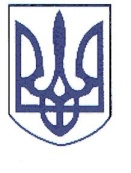 РЕШЕТИЛІВСЬКА СЕЛИЩНА РАДАПОЛТАВСЬКОЇ ОБЛАСТІсьоме скликанняРОЗПОРЯДЖЕННЯ07.07.2016                                                                                               № 24 -к1Відповідно до Закону України „Про очищення влади“, Порядку проведення перевірки достовірності відомостей щодо застосування заборон, затвердженого постановою Кабінету Міністрів України від 16.10.2014 № 563, Плану проведення перевірок відповідно до Закону України „Про очищення влади“, затвердженого розпорядженням Кабінету Міністрів України від 16.10.2014 № 1025-р, керуючись п.7 ст. 55 Закону України „Про місцеве самоврядування в Україні“:1. Провести перевірку, передбачену Законом України «Про очищення влади», стосовно посадових осіб місцевого самоврядування апарату Решетилівської селищної ради, визначивши днем початку проведення перевірки 08 липня 2016  року.2. Визначити відповідальними за проведення перевірки секретаря ради Клименко Л.В., спеціаліста І категорії апарату селищної ради Федій К.А.. 3. Посадовим особам місцевого самоврядування  апарату Решетилівської селищної ради, щодо яких здійснюється перевірка, у десятиденний строк з дня початку проведення перевірки подати до кадрової служби апарату Решетилівської селищної ради власноруч написану заяву про те, що до них застосовуються або не застосовуються заборони, передбачені частиною третьою або четвертою статті 1 Закону України „Про очищення влади“, про згоду на проходження перевірки та оприлюднення відомостей щодо неї за формою згідно з додатком 1 або 2 до Порядку (в редакції постанови Кабінету Міністрів України від 25 березня 2015 року № 167).	4. Секретарю ради  Клименко Л.В. спільно з спеціалістом І категорії апарату селищної ради Федій К.А. забезпечити:- ознайомлення посадових осіб, які підлягають перевірці, з цим розпорядженням та його оприлюднення на офіційному веб-сайті селищної ради;- підготовку та надсилання запитів органам, що проводять перевірку;- підготовку та надсилання Мін’юсту повідомлення про початок проходження перевірки особою;- розміщення на офіційному веб-сайті селищної ради інформації про початок проходження перевірки особою, копії її заяви та декларації (крім відомостей, що віднесені законом до інформації з обмеженим доступом) та інформації про результати проведення перевірки на період перебування особи, стосовно якої проведено перевірку, на посаді у  апараті селищної ради;- підготовку та подання голові селищної ради довідки про результати перевірки;- зберігання усіх матеріалів перевірки в особових справах.

5. Контроль за виконанням цього розпорядження залишаю за собою.						          		Селищний голова                                                                 В.В.КузьменкоПро початок проведення у 
апараті Решетилівської селищної ради перевірки, передбаченої Законом України „Про очищення влади“